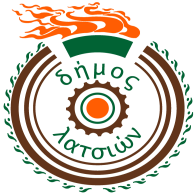 ΑΝΑΚΟΙΝΩΣΗΠρόσκληση για υποβολή αιτήσεων για τη θέση Ομαδάρχη /Ομαδάρχισσας στις Παιδικές Κατασκηνώσεις του Δήμου Λατσιών στα Αγρίδια 2024.Ο Δήμος Λατσιών εξαγγέλλει τη φετινή λειτουργία της Παιδικής Κατασκήνωσης του, στην κοινότητα Αγριδιών, της επαρχίας Λεμεσού. Η λειτουργία της Κατασκήνωσης θα διαρκέσει από τις 25 Ιουνίου μέχρι την 29η Ιουλίου 2024 και θα συμμετέχουν παιδιά των Ε’ και Στ’ τάξεων Δημοτικών Σχολείων Λατσιών, Γερίου, Λυθροδόντα και της κοινότητας Αγριδιών.Σχετικά, ο Δήμος ζητά υπηρεσίες από άτομα που ενδιαφέρονται να συμμετάσχουν ως ομαδάρχισσες για τις πιο κάτω κατασκηνωτικές σειρές με επίδομα ύψους €150 ευρώ για κάθε κατασκηνωτική περίοδο:
Οι ομαδάρχες / ομαδάρχισσες θα διαμένουν σε ξεχωριστούς κοιτώνες, σε πλήρως εξοπλισμένα δωμάτια των δύο (2) ατόμων. Ο μεγαλύτερος αριθμός παιδιών που γίνονται δεκτά για κάθε περίοδο ανέρχεται στους πενήντα (50) και δεδομένης της πλήρωσης πέντε (5) θέσεων ομαδαρχών, αντιστοιχούν περίπου δέκα (10) παιδιά υπό τη ευθύνη τους. Σε συνεχεία την γενική ευθύνη φέρει ο/η αρχηγός της κατασκήνωσης από τον/την οποίο/α λαμβάνουν σχετικές οδηγίες οι ομαδάρχες / ομαδάρχισσες.Όσες εκπαιδεύτριες/φοιτήτριες επιθυμούν να λάβουν μέρος, παρακαλώ όπως συμπληρώσουν την επισυνημμένη αίτηση και να την παραδώσουν ή την αποστείλουν στο Δήμο, Λεωφ. Γιάννου Κρανιδιώτη 57, Τ.Θ. 12540, 2250, Λατσιά ή με ηλεκτρονικό ταχυδρομείο στη διεύθυνση a.evdoxiou@latsia.org.cy μέχρι την Δευτέρα 13/05/2024.  Σε περίπτωση που υπάρξει μεγαλύτερος αριθμός αιτήσεων από τις ανάγκες των κατασκηνώσεων, θα ληφθούν υπόψη τα επαγγελματικά και κοινωνικά κριτήρια τα οποία επισυνάπτονται στο κατάλογο του ΠΑΡΑΡΤΗΜΑΤΟΣ 1.  Σημειώνεται ότι, αιτήσεις που δεν συνοδεύονται από τα απαραίτητα πιστοποιητικά για τεκμηρίωση των προσόντων δεν θα λαμβάνονται υπόψη. Ο Δήμος θα καλέσει τους/τις υποψήφιους/υποψήφιες σε προσωπική συνέντευξη, η οποία θα φέρει εξ’ ημισίας βαρύτητα με τα κριτήρια μοριοδότησης. Για περισσότερες πληροφορίες αναφορικά με την Κατασκήνωση, επισκεφθείτε την ιστοσελίδα του Δήμου μας: www.latsia.org.cy ή την σελίδα Κατασκήνωση Δήμου Λατσιών στο Facebook ή επικοινωνήσετε στο τηλέφωνο 22367989.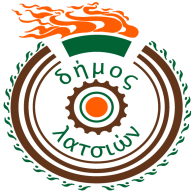                                ΠΑΙΔΙΚΕΣ ΚΑΤΑΣΚΗΝΩΣΕΙΣ ΔΗΜΟΥ ΛΑΤΣΙΩΝ ΣΤΑ ΑΓΡΙΔΙΑΑΙΤΗΣΗ ΓΙΑ ΤΙΣ ΘΕΣΕΙΣ ΟΜΑΔΑΡΧΙΣΣΩΝΟνοματεπώνυμο:		................................................……..........................Ημερ. Γέννησης:        	................................................……..........................Διεύθυνση:			................................................……..........................Ηλ. Ταχυδρομείο(E-mail):	................................................……..........................Τηλέφωνο:			................................................……..........................Εκπαιδευτικό Ίδρυμα: 	...............................................……..........................Έτος σπουδών (για φοιτήτριες):      	................................................……..........................Κλάδος σπουδών:		................................................……..........................Ενδιαφέρομαι για ομαδάρχισσα για την περίοδο:(Σημειώστε τη σειρά προτεραιότητας από 1-5). ΙΔΙΑΙΤΕΡΑ ΕΝΔΙΑΦΕΡΟΝΤΑ – ΓΝΩΣΕΙΣ:Αθλητισμός                	                 Τέχνη/κατασκευές     	     Τραγούδι/Μουσικό όργανο          Θέατρο	           		        		 Χορός	               	    			Άλλα:……………………………………………………………………………………..        Έχετε γνώση σε Πρώτες Βοήθειες ;	         	 ΝΑΙ     ΟΧΙ  	     Έχετε προηγούμενη πείρα ως ομαδάρχες ; ΝΑΙ     ΟΧΙ Εάν ναι, πού και πότε είχατε εργαστεί σε κατασκήνωση και υπό ποια ιδιότητα;………………………………………………………………………………………………………………Ημερομηνία:	......................................................Υπογραφή:	......................................................ΠΑΡΑΡΤΗΜΑ 1ΕΠΑΓΓΕΛΜΑΤΙΚΑ:	ΚΟΙΝΩΝΙΚΑ:ΣΕΙΡΑΠΕΡΙΟΔΟΣ1η25 ΙΟΥΝΙΟΥ – 01 ΙΟΥΛΙΟΥ 2η01 ΙΟΥΛΙΟΥ –  08 ΙΟΥΛΙΟΥ 3η08 ΙΟΥΛΙΟΥ – 15 ΙΟΥΛΙΟΥ4η15 ΙΟΥΛΙΟΥ – 22 ΙΟΥΛΙΟΥ5η22 ΙΟΥΛΙΟΥ – 29 ΙΟΥΛΙΟΥΣΕΙΡΑΠΕΡΙΟΔΟΣΣΕΙΡΑ ΠΡΟΤΙΜΗΣΗΣ1η25 ΙΟΥΝΙΟΥ  –   01 ΙΟΥΝΙΟΥ 2η01 ΙΟΥΝΙΟΥ  –   08 ΙΟΥΛΙΟΥ 3η    08 ΙΟΥΛΙΟΥ  –   15 ΙΟΥΛΙΟΥ4η15 ΙΟΥΛΙΟΥ  –   22 ΙΟΥΛΙΟΥ5η22 ΙΟΥΛΙΟΥ –   29 ΙΟΥΛΙΟΥΑ/ΑΚΡΙΤΗΡΙΑ ΕΠΙΛΟΓΗΣΜΟΡΙΑΜΟΡΙΑ1Προηγούμενη εμπειρία σε αναγνωρισμένη Κατασκήνωση, ως Αρχηγός/Ομαδάρχισσα/Ομαδάρχης222Κάτοχος διπλώματος/πιστοποιητικού γνώσης Πρώτων Βοηθειών σε ισχύ223Απόφοιτοι (αδιόριστοι) Παιδαγωγικών/Φυσικής Αγωγής/Νοσηλευτικής/Ιατρικής ανάλογα με τη θέση τους στους καταλόγους ΕΕΥ554Φοιτητής Παιδαγωγικών/ Φυσικής Αγωγής/Νοσηλευτικής/ Ιατρικής  (μέχρι 5 μόρια)   ΕΤΟΣΜΟΡΙΑ4Φοιτητής Παιδαγωγικών/ Φυσικής Αγωγής/Νοσηλευτικής/ Ιατρικής  (μέχρι 5 μόρια)1ο24Φοιτητής Παιδαγωγικών/ Φυσικής Αγωγής/Νοσηλευτικής/ Ιατρικής  (μέχρι 5 μόρια)2ο34Φοιτητής Παιδαγωγικών/ Φυσικής Αγωγής/Νοσηλευτικής/ Ιατρικής  (μέχρι 5 μόρια)3ο44Φοιτητής Παιδαγωγικών/ Φυσικής Αγωγής/Νοσηλευτικής/ Ιατρικής  (μέχρι 5 μόρια)4ο/4ο +55Φοιτητές άλλων κλάδων (μέχρι 2 μόρια)ΕΤΟΣΜΟΡΙΑ5Φοιτητές άλλων κλάδων (μέχρι 2 μόρια)1ο 0,55Φοιτητές άλλων κλάδων (μέχρι 2 μόρια)2ο 1,05Φοιτητές άλλων κλάδων (μέχρι 2 μόρια)3ο 1,55Φοιτητές άλλων κλάδων (μέχρι 2 μόρια)4ο/4ο +2,06Απόφοιτοι άλλων κλάδων33Α/ΑΚΡΙΤΗΡΙΑ ΕΠΙΛΟΓΗΣΜΟΡΙΑ1Κάτοικος Λατσιών/Γερίου/Αγριδιών/Λυθροδόντα22Μέλος Πενταμελούς/Πολύτεκνης οικογενείας23Άνεργος ο ένας γονέας14Άνεργοι και οι δύο γονείς25Γονέας/γονείς ΑΜΕΑ16Μέλος Μονογονεϊκής οικογένειας2